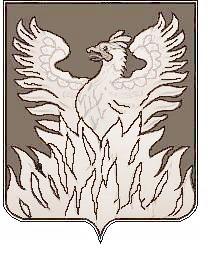 Администрациягородского поселения ВоскресенскВоскресенского муниципального районаМосковской областиП О С Т А Н О В Л Е Н И Еот 14.11.2016 №224 О внесении изменений в муниципальную программугородского поселения Воскресенск «Содержание и благоустройство мест захоронения на 2015-2019 годы»В соответствии с  Федеральным законом от 06.10.2003 №131-ФЗ «Об общих принципах организации местного самоуправления в Российской Федерации», «Бюджетным кодексом Российской Федерации» и в соответствии с решением Совета депутатов  муниципального образования «Городское поселение Воскресенск» Воскресенского муниципального района Московской области от  27.05.2016  № 213/31 «Об установлении срока по приведению муниципальных программ городского поселения Воскресенск в соответствии с решениями Совета депутатов городского поселения Воскресенск «О внесении изменений в решение Совета депутатов городского поселения Воскресенск «О бюджете городского поселения Воскресенск Воскресенского муниципального района Московской области на 2016 год»», ПОСТАНОВЛЯЮ:1. Внести в муниципальную программу     городского поселения Воскресенск   «Содержание и Благоустройство    мест захоронения на 2015-2019 годы» (далее – Программа), утвержденную постановлением    администрации    городского     поселения        Воскресенск Воскресенского муниципального района от 13.11.2014 № 665  следующие изменения:1.1.  В паспорте Программы:1.1.1 позицию «Источники финансирования муниципальной программы, в том числе по годам» читать в следующей редакции: «                                                                                                                                                        »1.2. Приложение  № 1 к Программе «Планируемые результаты реализации  муниципальной программы городского поселения Воскресенск «Содержание и благоустройство мест захоронения на 2015-2019 годы» изложить в новой редакции согласно приложению № 1 к настоящему постановлению.1.3. Приложение № 2 к Программе  «Перечень мероприятий муниципальной программы городского поселения Воскресенск «Содержание и благоустройство мест захоронения на 2015-2019 годы» изложить в новой редакции согласно приложению № 2 к настоящему постановлению.2. Начальнику организационного отдела по социальным коммуникациям  и организационным вопросам  Москалевой Е.Е. обеспечить размещение (опубликование) постановления на Официальном сайте Городского поселения Воскресенск, в соответствии с Уставом муниципального образования «Городское поселение Воскресенск» Воскресенского муниципального района Московской области.3.  Настоящее постановление вступает в силу с момента его размещения (опубликования) на Официальном сайте Городского поселения Воскресенск.4. Контроль за исполнением настоящего постановления возложить на заместителя главы администрации городского поселения Воскресенск Баранова А.Е.  Глава городского поселения Воскресенск           	                                      А.В. КвардаковПриложение № 1														к постановлению от 14.11.2016 №224ПЛАНИРУЕМЫЕ РЕЗУЛЬТАТЫ РЕАЛИЗАЦИИмуниципальной программы городского поселения Воскресенск«Содержание и благоустройство мест захоронения на 2015-2019 годы»Приложение № 2к постановлению от 14.11.2016 №224Источники финансирования муниципальной  программы, в том числе по годам:       Расходы (тыс. рублей)Расходы (тыс. рублей)Расходы (тыс. рублей)Расходы (тыс. рублей)Расходы (тыс. рублей)Расходы (тыс. рублей)Источники финансирования муниципальной  программы, в том числе по годам:       Всего2015 год2016 год2017 год2018 год2019 годОбщий объём средств, направляемых на       реализацию             мероприятий82 668,7211 574,9411 542,8820 439,1022 139,4016 972,40Средства бюджета городского  поселения     Воскресенск82 668,7211 574,9411 542,8820 439,1022 139,4016 972,40Средства бюджета Московской области                  0,000,000,000,000,000,00Средства федерального бюджета     0,000,000,000,000,000,00Внебюджетные  источники     0,000,000,000,000,000,00№  
п/пЗадачи,      
направленные 
на достижение
целиПланируемый объем    
финансирования       
на решение данной    
задачи (тыс. руб.)Планируемый объем    
финансирования       
на решение данной    
задачи (тыс. руб.)Количественные 
и/или          
качественные   
целевые        
показатели,    
характеризующие
достижение     
целей и решение
задачЕдиница  
измеренияБазовое      
значение     
показателя   
(на начало   
реализации   
Программы)Планируемое значение показателя по годам           
реализации  ПрограммыПланируемое значение показателя по годам           
реализации  ПрограммыПланируемое значение показателя по годам           
реализации  ПрограммыПланируемое значение показателя по годам           
реализации  ПрограммыПланируемое значение показателя по годам           
реализации  Программы№  
п/пЗадачи,      
направленные 
на достижение
целиСредства бюджета     
городского поселения ВоскресенскДругие   
источникиКоличественные 
и/или          
качественные   
целевые        
показатели,    
характеризующие
достижение     
целей и решение
задачЕдиница  
измеренияБазовое      
значение     
показателя   
(на начало   
реализации   
Программы)2015 год       2016 год2017 год2018 год2019 год1.2.3.4.5.6.7.8.9.10.11.12.1.Задача 1.Создание условий для развития услуг в сфере похоронного дела, формирование современной системы сервиса35716,00-Формирование земельного участка под новое кладбище   га000020201.Задача 1.Создание условий для развития услуг в сфере похоронного дела, формирование современной системы сервиса35716,00-Количество кладбищ, созданных для муниципальных нуждед.3333441.Задача 1.Создание условий для развития услуг в сфере похоронного дела, формирование современной системы сервиса35716,00-Приобретение санитарной Газели Лаборатории для перевозки труповед.0100002.Задача 2. Повышение уровня благоустройства кладбищ 43 428,28-Увеличение площади асфальтированных дорог и стояноккв.м40025001200120012002.Задача 2. Повышение уровня благоустройства кладбищ 43 428,28-Увеличение  количество контейнерных площадокшт.110188102.Задача 2. Повышение уровня благоустройства кладбищ 43 428,28-Установка информационных стендов, щитов / контейнеров и бункеров для сбора ТБОшт.0/103/230/32/22/212.Задача 2. Повышение уровня благоустройства кладбищ 43 428,28-2.Задача 2. Повышение уровня благоустройства кладбищ 43 428,28-Устройство 43 428,28-ограждения кладбищп.м.115085007005002003.Задача 3.Своевременная транспортировка в морг с места обнаружения или происшествия тел умерших (погибших)3524,44-Транспортировка в морг тел умерших (останков) с места обнаружения или происшествия для производства судебно-медицинской экспертизы (исследования) и патологоанатомического вскрытиятрупов350350350350350350Перечень  мероприятий муниципальной программы «Содержание и благоустройство мест захоронений на 2015-2019 годы»Перечень  мероприятий муниципальной программы «Содержание и благоустройство мест захоронений на 2015-2019 годы»Перечень  мероприятий муниципальной программы «Содержание и благоустройство мест захоронений на 2015-2019 годы»Перечень  мероприятий муниципальной программы «Содержание и благоустройство мест захоронений на 2015-2019 годы»Перечень  мероприятий муниципальной программы «Содержание и благоустройство мест захоронений на 2015-2019 годы»Перечень  мероприятий муниципальной программы «Содержание и благоустройство мест захоронений на 2015-2019 годы»Перечень  мероприятий муниципальной программы «Содержание и благоустройство мест захоронений на 2015-2019 годы»Перечень  мероприятий муниципальной программы «Содержание и благоустройство мест захоронений на 2015-2019 годы»Перечень  мероприятий муниципальной программы «Содержание и благоустройство мест захоронений на 2015-2019 годы»Перечень  мероприятий муниципальной программы «Содержание и благоустройство мест захоронений на 2015-2019 годы»Перечень  мероприятий муниципальной программы «Содержание и благоустройство мест захоронений на 2015-2019 годы»Перечень  мероприятий муниципальной программы «Содержание и благоустройство мест захоронений на 2015-2019 годы»Перечень  мероприятий муниципальной программы «Содержание и благоустройство мест захоронений на 2015-2019 годы»Перечень  мероприятий муниципальной программы «Содержание и благоустройство мест захоронений на 2015-2019 годы»Перечень  мероприятий муниципальной программы «Содержание и благоустройство мест захоронений на 2015-2019 годы»Перечень  мероприятий муниципальной программы «Содержание и благоустройство мест захоронений на 2015-2019 годы»Перечень  мероприятий муниципальной программы «Содержание и благоустройство мест захоронений на 2015-2019 годы»Перечень  мероприятий муниципальной программы «Содержание и благоустройство мест захоронений на 2015-2019 годы»Перечень  мероприятий муниципальной программы «Содержание и благоустройство мест захоронений на 2015-2019 годы»Перечень  мероприятий муниципальной программы «Содержание и благоустройство мест захоронений на 2015-2019 годы»Перечень  мероприятий муниципальной программы «Содержание и благоустройство мест захоронений на 2015-2019 годы»Перечень  мероприятий муниципальной программы «Содержание и благоустройство мест захоронений на 2015-2019 годы»Перечень  мероприятий муниципальной программы «Содержание и благоустройство мест захоронений на 2015-2019 годы»Перечень  мероприятий муниципальной программы «Содержание и благоустройство мест захоронений на 2015-2019 годы»Перечень  мероприятий муниципальной программы «Содержание и благоустройство мест захоронений на 2015-2019 годы»Перечень  мероприятий муниципальной программы «Содержание и благоустройство мест захоронений на 2015-2019 годы»Перечень  мероприятий муниципальной программы «Содержание и благоустройство мест захоронений на 2015-2019 годы»Перечень  мероприятий муниципальной программы «Содержание и благоустройство мест захоронений на 2015-2019 годы»Перечень  мероприятий муниципальной программы «Содержание и благоустройство мест захоронений на 2015-2019 годы»Мероприятия по реализации программы (подпрограммы)Мероприятия по реализации программы (подпрограммы)Срок испол нения мероприя тияСрок испол нения мероприя тияСрок испол нения мероприя тияСрок испол нения мероприя тияИсточники финансирова нияОбъем фи нансирования меро приятия в текущем финансовом году (тыс. руб.) в 2014 г. Объем фи нансирования меро приятия в текущем финансовом году (тыс. руб.) в 2014 г. Всего (тыс. руб.)Всего (тыс. руб.)Объем финансирования по годам (тыс. руб.)Объем финансирования по годам (тыс. руб.)Объем финансирования по годам (тыс. руб.)Объем финансирования по годам (тыс. руб.)Объем финансирования по годам (тыс. руб.)Объем финансирования по годам (тыс. руб.)Объем финансирования по годам (тыс. руб.)Объем финансирования по годам (тыс. руб.)Объем финансирования по годам (тыс. руб.)Объем финансирования по годам (тыс. руб.)Объем финансирования по годам (тыс. руб.)Объем финансирования по годам (тыс. руб.)Объем финансирования по годам (тыс. руб.)Ответственный за выполнение мероприятия программыОтветственный за выполнение мероприятия программыРезультаты выполнения мероприятий программыРезультаты выполнения мероприятий программыМероприятия по реализации программы (подпрограммы)Мероприятия по реализации программы (подпрограммы)Срок испол нения мероприя тияСрок испол нения мероприя тияСрок испол нения мероприя тияСрок испол нения мероприя тияИсточники финансирова нияОбъем фи нансирования меро приятия в текущем финансовом году (тыс. руб.) в 2014 г. Объем фи нансирования меро приятия в текущем финансовом году (тыс. руб.) в 2014 г. Всего (тыс. руб.)Всего (тыс. руб.)2015 г.2015 г.2015 г.2016г.2016г.2017г.2017г.2018 г.2018 г.2018 г.2018 г.2019 г.2019 г.Ответственный за выполнение мероприятия программыОтветственный за выполнение мероприятия программыРезультаты выполнения мероприятий программыРезультаты выполнения мероприятий программы122333345566777889910101010111112121313 Задача 1:Создание условий для развития услуг в сфере похоронного дела, формирование современной системы сервиса Задача 1:Создание условий для развития услуг в сфере похоронного дела, формирование современной системы сервиса Задача 1:Создание условий для развития услуг в сфере похоронного дела, формирование современной системы сервиса Задача 1:Создание условий для развития услуг в сфере похоронного дела, формирование современной системы сервиса Задача 1:Создание условий для развития услуг в сфере похоронного дела, формирование современной системы сервиса Задача 1:Создание условий для развития услуг в сфере похоронного дела, формирование современной системы сервиса Задача 1:Создание условий для развития услуг в сфере похоронного дела, формирование современной системы сервиса Задача 1:Создание условий для развития услуг в сфере похоронного дела, формирование современной системы сервиса Задача 1:Создание условий для развития услуг в сфере похоронного дела, формирование современной системы сервиса Задача 1:Создание условий для развития услуг в сфере похоронного дела, формирование современной системы сервиса Задача 1:Создание условий для развития услуг в сфере похоронного дела, формирование современной системы сервиса Задача 1:Создание условий для развития услуг в сфере похоронного дела, формирование современной системы сервиса Задача 1:Создание условий для развития услуг в сфере похоронного дела, формирование современной системы сервиса Задача 1:Создание условий для развития услуг в сфере похоронного дела, формирование современной системы сервиса Задача 1:Создание условий для развития услуг в сфере похоронного дела, формирование современной системы сервиса Задача 1:Создание условий для развития услуг в сфере похоронного дела, формирование современной системы сервиса Задача 1:Создание условий для развития услуг в сфере похоронного дела, формирование современной системы сервиса Задача 1:Создание условий для развития услуг в сфере похоронного дела, формирование современной системы сервиса Задача 1:Создание условий для развития услуг в сфере похоронного дела, формирование современной системы сервиса Задача 1:Создание условий для развития услуг в сфере похоронного дела, формирование современной системы сервиса Задача 1:Создание условий для развития услуг в сфере похоронного дела, формирование современной системы сервиса Задача 1:Создание условий для развития услуг в сфере похоронного дела, формирование современной системы сервиса Задача 1:Создание условий для развития услуг в сфере похоронного дела, формирование современной системы сервиса Задача 1:Создание условий для развития услуг в сфере похоронного дела, формирование современной системы сервиса Задача 1:Создание условий для развития услуг в сфере похоронного дела, формирование современной системы сервиса Задача 1:Создание условий для развития услуг в сфере похоронного дела, формирование современной системы сервиса Задача 1:Создание условий для развития услуг в сфере похоронного дела, формирование современной системы сервиса Задача 1:Создание условий для развития услуг в сфере похоронного дела, формирование современной системы сервиса Задача 1:Создание условий для развития услуг в сфере похоронного дела, формирование современной системы сервиса1.1.Основное мероприятие 1:   Создание условий для развития услуг в сфере похоронного дела, формирование современной системы сервиса2015-20192015-2019ИтогоИтогоИтого0,000,0035 716,0035 716,002 116,002 116,001 600,001 600,001 600,0011 000,0011 000,0011 000,0013 000,0013 000,0013 000,008 000,008 000,00Отдел благоустройства  администрации городского поселения ВоскресенскОтдел благоустройства  администрации городского поселения Воскресенск1.1.Основное мероприятие 1:   Создание условий для развития услуг в сфере похоронного дела, формирование современной системы сервиса2015-20192015-2019Средства бюджета городского поселения ВоскресенскСредства бюджета городского поселения ВоскресенскСредства бюджета городского поселения Воскресенск0,000,0035 716,0035 716,002 116,002 116,001 600,001 600,001 600,0011 000,0011 000,0011 000,0013 000,0013 000,0013 000,008 000,008 000,00Отдел благоустройства  администрации городского поселения ВоскресенскОтдел благоустройства  администрации городского поселения Воскресенск1.1.Основное мероприятие 1:   Создание условий для развития услуг в сфере похоронного дела, формирование современной системы сервиса2015-20192015-2019Средства бюджета Московской областиСредства бюджета Московской областиСредства бюджета Московской области0,000,000,000,000,000,000,000,000,000,000,000,000,000,000,000,000,00Отдел благоустройства  администрации городского поселения ВоскресенскОтдел благоустройства  администрации городского поселения Воскресенск1.1.Основное мероприятие 1:   Создание условий для развития услуг в сфере похоронного дела, формирование современной системы сервиса2015-20192015-2019Средства федерального бюджетаСредства федерального бюджетаСредства федерального бюджета0,000,000,000,000,000,000,000,000,000,000,000,000,000,000,000,000,00Отдел благоустройства  администрации городского поселения ВоскресенскОтдел благоустройства  администрации городского поселения Воскресенск1.1.Основное мероприятие 1:   Создание условий для развития услуг в сфере похоронного дела, формирование современной системы сервиса2015-20192015-2019Внебюджетные источникиВнебюджетные источникиВнебюджетные источники0,000,000,000,000,000,000,000,000,000,000,000,000,000,000,000,000,00Отдел благоустройства  администрации городского поселения ВоскресенскОтдел благоустройства  администрации городского поселения Воскресенск1.11.1Мероприятие 1:  Организация и строительство нового кладбища2016-20192016-2019ИтогоИтогоИтого0,000,0018 000,0018 000,000,000,000,000,000,005 000,005 000,005 000,008 000,008 000,008 000,005 000,005 000,00Отдел благоустройства  администрации городского поселения ВоскресенскОтдел благоустройства  администрации городского поселения ВоскресенскСнижение остроты проблемы со свободными земельными ресурсами для нужд похоронной отрасли городского поселения ВоскресенскСнижение остроты проблемы со свободными земельными ресурсами для нужд похоронной отрасли городского поселения Воскресенск1.11.1Мероприятие 1:  Организация и строительство нового кладбища2016-20192016-2019Средства бюджета городского поселения ВоскресенскСредства бюджета городского поселения ВоскресенскСредства бюджета городского поселения Воскресенск0,000,0018 000,0018 000,000,000,000,000,000,005 000,005 000,005 000,008 000,008 000,008 000,005 000,005 000,00Отдел благоустройства  администрации городского поселения ВоскресенскОтдел благоустройства  администрации городского поселения ВоскресенскСнижение остроты проблемы со свободными земельными ресурсами для нужд похоронной отрасли городского поселения ВоскресенскСнижение остроты проблемы со свободными земельными ресурсами для нужд похоронной отрасли городского поселения Воскресенск1.11.1Мероприятие 1:  Организация и строительство нового кладбища2016-20192016-2019Средства бюджета Московской областиСредства бюджета Московской областиСредства бюджета Московской области0,000,000,000,000,000,000,000,000,000,000,000,000,000,000,000,000,00Отдел благоустройства  администрации городского поселения ВоскресенскОтдел благоустройства  администрации городского поселения ВоскресенскСнижение остроты проблемы со свободными земельными ресурсами для нужд похоронной отрасли городского поселения ВоскресенскСнижение остроты проблемы со свободными земельными ресурсами для нужд похоронной отрасли городского поселения Воскресенск1.11.1Мероприятие 1:  Организация и строительство нового кладбища2016-20192016-2019Средства федерального бюджетаСредства федерального бюджетаСредства федерального бюджета0,000,000,000,000,000,000,000,000,000,000,000,000,000,000,000,000,00Отдел благоустройства  администрации городского поселения ВоскресенскОтдел благоустройства  администрации городского поселения ВоскресенскСнижение остроты проблемы со свободными земельными ресурсами для нужд похоронной отрасли городского поселения ВоскресенскСнижение остроты проблемы со свободными земельными ресурсами для нужд похоронной отрасли городского поселения Воскресенск1.11.1Мероприятие 1:  Организация и строительство нового кладбища2016-20192016-2019Внебюджетные источникиВнебюджетные источникиВнебюджетные источники0,000,000,000,000,000,000,000,000,000,000,000,000,000,000,000,000,00Отдел благоустройства  администрации городского поселения ВоскресенскОтдел благоустройства  администрации городского поселения ВоскресенскСнижение остроты проблемы со свободными земельными ресурсами для нужд похоронной отрасли городского поселения ВоскресенскСнижение остроты проблемы со свободными земельными ресурсами для нужд похоронной отрасли городского поселения Воскресенск1.21.2Мероприятие 2:     Расширение действующих кладбищ 2015-20192015-2019ИтогоИтогоИтого0,000,008 000,008 000,000,000,000,000,000,003 000,003 000,003 000,003 000,003 000,003 000,002 000,002 000,00Отдел благоустройства  администрации городского поселения ВоскресенскОтдел благоустройства  администрации городского поселения Воскресенск1.21.2Мероприятие 2:     Расширение действующих кладбищ 2015-20192015-2019Средства бюджета городского поселения ВоскресенскСредства бюджета городского поселения ВоскресенскСредства бюджета городского поселения Воскресенск0,000,008 000,008 000,000,000,000,000,000,003 000,003 000,003 000,003 000,003 000,003 000,002 000,002 000,00Отдел благоустройства  администрации городского поселения ВоскресенскОтдел благоустройства  администрации городского поселения Воскресенск1.21.2Мероприятие 2:     Расширение действующих кладбищ 2015-20192015-2019Средства бюджета Московской областиСредства бюджета Московской областиСредства бюджета Московской области0,000,000,000,000,000,000,000,000,000,000,000,000,000,000,000,000,00Отдел благоустройства  администрации городского поселения ВоскресенскОтдел благоустройства  администрации городского поселения Воскресенск1.21.2Мероприятие 2:     Расширение действующих кладбищ 2015-20192015-2019Средства федерального бюджетаСредства федерального бюджетаСредства федерального бюджета0,000,000,000,000,000,000,000,000,000,000,000,000,000,000,000,000,00Отдел благоустройства  администрации городского поселения ВоскресенскОтдел благоустройства  администрации городского поселения Воскресенск1.21.2Мероприятие 2:     Расширение действующих кладбищ 2015-20192015-2019Внебюджетные источникиВнебюджетные источникиВнебюджетные источники0,000,000,000,000,000,000,000,000,000,000,000,000,000,000,000,000,00Отдел благоустройства  администрации городского поселения ВоскресенскОтдел благоустройства  администрации городского поселения Воскресенск1.3.1.3.Мероприятие 3:   Строительство (установка) административных зданий (сооружений); нестационарных торговых объектов 2016-2019 2016-2019ИтогоИтогоИтого0,000,003 500,003 500,000,000,000,000,000,001 500,001 500,001 500,001 000,001 000,001 000,001 000,001 000,00Отдел благоустройства  администрации городского поселения ВоскресенскОтдел благоустройства  администрации городского поселения Воскресенск1.3.1.3.Мероприятие 3:   Строительство (установка) административных зданий (сооружений); нестационарных торговых объектов 2016-2019 2016-2019Средства бюджета городского поселения ВоскресенскСредства бюджета городского поселения ВоскресенскСредства бюджета городского поселения Воскресенск0,000,003 500,003 500,000,000,000,000,000,001 500,001 500,001 500,001 000,001 000,001 000,001 000,001 000,00Отдел благоустройства  администрации городского поселения ВоскресенскОтдел благоустройства  администрации городского поселения Воскресенск1.3.1.3.Мероприятие 3:   Строительство (установка) административных зданий (сооружений); нестационарных торговых объектов 2016-2019 2016-2019Средства бюджета Московской областиСредства бюджета Московской областиСредства бюджета Московской области0,000,000,000,000,000,000,000,000,000,000,000,000,000,000,000,000,00Отдел благоустройства  администрации городского поселения ВоскресенскОтдел благоустройства  администрации городского поселения Воскресенск1.3.1.3.Мероприятие 3:   Строительство (установка) административных зданий (сооружений); нестационарных торговых объектов 2016-2019 2016-2019Средства федерального бюджетаСредства федерального бюджетаСредства федерального бюджета0,000,000,000,000,000,000,000,000,000,000,000,000,000,000,000,000,00Отдел благоустройства  администрации городского поселения ВоскресенскОтдел благоустройства  администрации городского поселения Воскресенск1.3.1.3.Мероприятие 3:   Строительство (установка) административных зданий (сооружений); нестационарных торговых объектов 2016-2019 2016-2019Внебюджетные источникиВнебюджетные источникиВнебюджетные источники0,000,000,000,000,000,000,000,000,000,000,000,000,000,000,000,000,00Отдел благоустройства  администрации городского поселения ВоскресенскОтдел благоустройства  администрации городского поселения Воскресенск1.4.1.4.Мероприятие 4:  Проведение инвентаризации существующих кладбищ 2015-2019 2015-2019ИтогоИтогоИтого0,000,005 100,005 100,001 000,001 000,001 600,001 600,001 600,001 500,001 500,001 500,001 000,001 000,001 000,000,000,00Отдел благоустройства  администрации городского поселения ВоскресенскОтдел благоустройства  администрации городского поселения Воскресенск1.4.1.4.Мероприятие 4:  Проведение инвентаризации существующих кладбищ 2015-2019 2015-2019Средства бюджета городского поселения ВоскресенскСредства бюджета городского поселения ВоскресенскСредства бюджета городского поселения Воскресенск0,000,005 100,005 100,001 000,001 000,001 600,001 600,001 600,001 500,001 500,001 500,001 000,001 000,001 000,000,000,00Отдел благоустройства  администрации городского поселения ВоскресенскОтдел благоустройства  администрации городского поселения Воскресенск1.4.1.4.Мероприятие 4:  Проведение инвентаризации существующих кладбищ 2015-2019 2015-2019Средства бюджета Московской областиСредства бюджета Московской областиСредства бюджета Московской области0,000,000,000,000,000,000,000,000,000,000,000,000,000,000,000,000,00Отдел благоустройства  администрации городского поселения ВоскресенскОтдел благоустройства  администрации городского поселения Воскресенск1.4.1.4.Мероприятие 4:  Проведение инвентаризации существующих кладбищ 2015-2019 2015-2019Средства федерального бюджетаСредства федерального бюджетаСредства федерального бюджета0,000,000,000,000,000,000,000,000,000,000,000,000,000,000,000,000,00Отдел благоустройства  администрации городского поселения ВоскресенскОтдел благоустройства  администрации городского поселения Воскресенск1.4.1.4.Мероприятие 4:  Проведение инвентаризации существующих кладбищ 2015-2019 2015-2019Внебюджетные источникиВнебюджетные источникиВнебюджетные источники0,000,000,000,000,000,000,000,000,000,000,000,000,000,000,000,000,00Отдел благоустройства  администрации городского поселения ВоскресенскОтдел благоустройства  администрации городского поселения Воскресенск1.5.1.5.Мероприятие 5:  Приобретение санитарной Газели Лаборатории для перевозки трупов, бункеров 2015 2015ИтогоИтогоИтого0,000,001 116,001 116,001 116,001 116,000,000,000,000,000,000,000,000,000,000,000,00МКУ " БиО"МКУ " БиО"1.5.1.5.Мероприятие 5:  Приобретение санитарной Газели Лаборатории для перевозки трупов, бункеров 2015 2015Средства бюджета городского поселения ВоскресенскСредства бюджета городского поселения ВоскресенскСредства бюджета городского поселения Воскресенск0,000,001 116,001 116,001 116,001 116,000,000,000,000,000,000,000,000,000,000,000,00МКУ " БиО"МКУ " БиО"1.5.1.5.Мероприятие 5:  Приобретение санитарной Газели Лаборатории для перевозки трупов, бункеров 2015 2015Средства бюджета Московской областиСредства бюджета Московской областиСредства бюджета Московской области0,000,000,000,000,000,000,000,000,000,000,000,000,000,000,000,000,00МКУ " БиО"МКУ " БиО"1.5.1.5.Мероприятие 5:  Приобретение санитарной Газели Лаборатории для перевозки трупов, бункеров 2015 2015Средства федерального бюджетаСредства федерального бюджетаСредства федерального бюджета0,000,000,000,000,000,000,000,000,000,000,000,000,000,000,000,000,00МКУ " БиО"МКУ " БиО"1.5.1.5.Мероприятие 5:  Приобретение санитарной Газели Лаборатории для перевозки трупов, бункеров 2015 2015Внебюджетные источникиВнебюджетные источникиВнебюджетные источники0,000,000,000,000,000,000,000,000,000,000,000,000,000,000,000,000,00МКУ " БиО"МКУ " БиО"  Задача 2  : Повышение уровня благоустройства кладбищ   Задача 2  : Повышение уровня благоустройства кладбищ   Задача 2  : Повышение уровня благоустройства кладбищ   Задача 2  : Повышение уровня благоустройства кладбищ   Задача 2  : Повышение уровня благоустройства кладбищ   Задача 2  : Повышение уровня благоустройства кладбищ   Задача 2  : Повышение уровня благоустройства кладбищ   Задача 2  : Повышение уровня благоустройства кладбищ   Задача 2  : Повышение уровня благоустройства кладбищ   Задача 2  : Повышение уровня благоустройства кладбищ   Задача 2  : Повышение уровня благоустройства кладбищ   Задача 2  : Повышение уровня благоустройства кладбищ   Задача 2  : Повышение уровня благоустройства кладбищ   Задача 2  : Повышение уровня благоустройства кладбищ   Задача 2  : Повышение уровня благоустройства кладбищ   Задача 2  : Повышение уровня благоустройства кладбищ   Задача 2  : Повышение уровня благоустройства кладбищ   Задача 2  : Повышение уровня благоустройства кладбищ   Задача 2  : Повышение уровня благоустройства кладбищ   Задача 2  : Повышение уровня благоустройства кладбищ   Задача 2  : Повышение уровня благоустройства кладбищ   Задача 2  : Повышение уровня благоустройства кладбищ   Задача 2  : Повышение уровня благоустройства кладбищ   Задача 2  : Повышение уровня благоустройства кладбищ   Задача 2  : Повышение уровня благоустройства кладбищ   Задача 2  : Повышение уровня благоустройства кладбищ   Задача 2  : Повышение уровня благоустройства кладбищ   Задача 2  : Повышение уровня благоустройства кладбищ   Задача 2  : Повышение уровня благоустройства кладбищ 2Основное мероприятие 1:   Повышение уровня благоустройства кладбищ Основное мероприятие 1:   Повышение уровня благоустройства кладбищ Основное мероприятие 1:   Повышение уровня благоустройства кладбищ 2015-2019ИтогоИтогоИтогоИтого7 399,0043 428,2943 428,298 643,458 643,458 733,938 733,938 733,938 939,108 939,108 939,108 639,408 639,408 472,408 472,408 472,40 МКУ «Благоустройство и озеленение» МКУ «Благоустройство и озеленение»2Основное мероприятие 1:   Повышение уровня благоустройства кладбищ Основное мероприятие 1:   Повышение уровня благоустройства кладбищ Основное мероприятие 1:   Повышение уровня благоустройства кладбищ 2015-2019Средства бюджета городского поселения ВоскресенскСредства бюджета городского поселения ВоскресенскСредства бюджета городского поселения ВоскресенскСредства бюджета городского поселения Воскресенск7 399,0043 428,2943 428,298 643,458 643,458 733,938 733,938 733,938 939,108 939,108 939,108 639,408 639,408 472,408 472,408 472,40 МКУ «Благоустройство и озеленение» МКУ «Благоустройство и озеленение»2Основное мероприятие 1:   Повышение уровня благоустройства кладбищ Основное мероприятие 1:   Повышение уровня благоустройства кладбищ Основное мероприятие 1:   Повышение уровня благоустройства кладбищ 2015-2019Средства бюджета Московской областиСредства бюджета Московской областиСредства бюджета Московской областиСредства бюджета Московской области0,000,000,000,000,000,000,000,000,000,000,000,000,000,000,000,00 МКУ «Благоустройство и озеленение» МКУ «Благоустройство и озеленение»2Основное мероприятие 1:   Повышение уровня благоустройства кладбищ Основное мероприятие 1:   Повышение уровня благоустройства кладбищ Основное мероприятие 1:   Повышение уровня благоустройства кладбищ 2015-2019Средства федерального бюджетаСредства федерального бюджетаСредства федерального бюджетаСредства федерального бюджета0,000,000,000,000,000,000,000,000,000,000,000,000,000,000,000,00 МКУ «Благоустройство и озеленение» МКУ «Благоустройство и озеленение»2Основное мероприятие 1:   Повышение уровня благоустройства кладбищ Основное мероприятие 1:   Повышение уровня благоустройства кладбищ Основное мероприятие 1:   Повышение уровня благоустройства кладбищ 2015-2019Внебюджетные источникиВнебюджетные источникиВнебюджетные источникиВнебюджетные источники0,000,000,000,000,000,000,000,000,000,000,000,000,000,000,000,00 МКУ «Благоустройство и озеленение» МКУ «Благоустройство и озеленение»2.1Мероприятие 1:    Содержание кладбищ (заработная плата, отчисления, ГСМ, материалы, мероприятия по охране труда, инвентарь)Мероприятие 1:    Содержание кладбищ (заработная плата, отчисления, ГСМ, материалы, мероприятия по охране труда, инвентарь)Мероприятие 1:    Содержание кладбищ (заработная плата, отчисления, ГСМ, материалы, мероприятия по охране труда, инвентарь)2015-2019ИтогоИтогоИтогоИтого3685,838073,2138073,213288,383288,388733,938733,938733,938939,18939,18939,18639,48639,48472,48472,48472,4МКУ «Благоустрой ство и озеленение»МКУ «Благоустрой ство и озеленение»Удовлетворение общественных потребностей при предоставлении похоронно-ритуальных услуг и организация погребения умерших на муниципальных кладбищах городского поселения Воскресенск при одновременном их надлежащем содержании и благоустройствеУдовлетворение общественных потребностей при предоставлении похоронно-ритуальных услуг и организация погребения умерших на муниципальных кладбищах городского поселения Воскресенск при одновременном их надлежащем содержании и благоустройстве2.1Мероприятие 1:    Содержание кладбищ (заработная плата, отчисления, ГСМ, материалы, мероприятия по охране труда, инвентарь)Мероприятие 1:    Содержание кладбищ (заработная плата, отчисления, ГСМ, материалы, мероприятия по охране труда, инвентарь)Мероприятие 1:    Содержание кладбищ (заработная плата, отчисления, ГСМ, материалы, мероприятия по охране труда, инвентарь)2015-2019Средства бюджета городского поселения ВоскресенскСредства бюджета городского поселения ВоскресенскСредства бюджета городского поселения ВоскресенскСредства бюджета городского поселения Воскресенск3685,838073,2138073,213288,383288,388733,938733,938733,938939,18939,18939,18639,48639,48472,48472,48472,4МКУ «Благоустрой ство и озеленение»МКУ «Благоустрой ство и озеленение»Удовлетворение общественных потребностей при предоставлении похоронно-ритуальных услуг и организация погребения умерших на муниципальных кладбищах городского поселения Воскресенск при одновременном их надлежащем содержании и благоустройствеУдовлетворение общественных потребностей при предоставлении похоронно-ритуальных услуг и организация погребения умерших на муниципальных кладбищах городского поселения Воскресенск при одновременном их надлежащем содержании и благоустройстве2.1Мероприятие 1:    Содержание кладбищ (заработная плата, отчисления, ГСМ, материалы, мероприятия по охране труда, инвентарь)Мероприятие 1:    Содержание кладбищ (заработная плата, отчисления, ГСМ, материалы, мероприятия по охране труда, инвентарь)Мероприятие 1:    Содержание кладбищ (заработная плата, отчисления, ГСМ, материалы, мероприятия по охране труда, инвентарь)2015-2019Средства бюджета Московской областиСредства бюджета Московской областиСредства бюджета Московской областиСредства бюджета Московской области0,000,000,000,000,000,000,000,000,000,000,000,000,000,000,000,00МКУ «Благоустрой ство и озеленение»МКУ «Благоустрой ство и озеленение»Удовлетворение общественных потребностей при предоставлении похоронно-ритуальных услуг и организация погребения умерших на муниципальных кладбищах городского поселения Воскресенск при одновременном их надлежащем содержании и благоустройствеУдовлетворение общественных потребностей при предоставлении похоронно-ритуальных услуг и организация погребения умерших на муниципальных кладбищах городского поселения Воскресенск при одновременном их надлежащем содержании и благоустройстве2.1Мероприятие 1:    Содержание кладбищ (заработная плата, отчисления, ГСМ, материалы, мероприятия по охране труда, инвентарь)Мероприятие 1:    Содержание кладбищ (заработная плата, отчисления, ГСМ, материалы, мероприятия по охране труда, инвентарь)Мероприятие 1:    Содержание кладбищ (заработная плата, отчисления, ГСМ, материалы, мероприятия по охране труда, инвентарь)2015-2019Средства федерального бюджетаСредства федерального бюджетаСредства федерального бюджетаСредства федерального бюджета0,000,000,000,000,000,000,000,000,000,000,000,000,000,000,000,00МКУ «Благоустрой ство и озеленение»МКУ «Благоустрой ство и озеленение»Удовлетворение общественных потребностей при предоставлении похоронно-ритуальных услуг и организация погребения умерших на муниципальных кладбищах городского поселения Воскресенск при одновременном их надлежащем содержании и благоустройствеУдовлетворение общественных потребностей при предоставлении похоронно-ритуальных услуг и организация погребения умерших на муниципальных кладбищах городского поселения Воскресенск при одновременном их надлежащем содержании и благоустройстве2.1Мероприятие 1:    Содержание кладбищ (заработная плата, отчисления, ГСМ, материалы, мероприятия по охране труда, инвентарь)Мероприятие 1:    Содержание кладбищ (заработная плата, отчисления, ГСМ, материалы, мероприятия по охране труда, инвентарь)Мероприятие 1:    Содержание кладбищ (заработная плата, отчисления, ГСМ, материалы, мероприятия по охране труда, инвентарь)2015-2019Внебюджетные источникиВнебюджетные источникиВнебюджетные источникиВнебюджетные источники0,000,000,000,000,000,000,000,000,000,000,000,000,000,000,000,00МКУ «Благоустрой ство и озеленение»МКУ «Благоустрой ство и озеленение»Удовлетворение общественных потребностей при предоставлении похоронно-ритуальных услуг и организация погребения умерших на муниципальных кладбищах городского поселения Воскресенск при одновременном их надлежащем содержании и благоустройствеУдовлетворение общественных потребностей при предоставлении похоронно-ритуальных услуг и организация погребения умерших на муниципальных кладбищах городского поселения Воскресенск при одновременном их надлежащем содержании и благоустройстве2.2   Мероприятие 2:  Приобретение автомобиля УАЗ для нужд предприятия   Мероприятие 2:  Приобретение автомобиля УАЗ для нужд предприятия   Мероприятие 2:  Приобретение автомобиля УАЗ для нужд предприятия2015ИтогоИтогоИтогоИтого0,00620,00620,00620,00620,000,000,000,000,000,000,000,000,000,000,000,00МКУ «Благоустрой ство и озеленение»МКУ «Благоустрой ство и озеленение»Удовлетворение общественных потребностей при предоставлении похоронно-ритуальных услуг и организация погребения умерших на муниципальных кладбищах городского поселения Воскресенск при одновременном их надлежащем содержании и благоустройствеУдовлетворение общественных потребностей при предоставлении похоронно-ритуальных услуг и организация погребения умерших на муниципальных кладбищах городского поселения Воскресенск при одновременном их надлежащем содержании и благоустройстве2.2   Мероприятие 2:  Приобретение автомобиля УАЗ для нужд предприятия   Мероприятие 2:  Приобретение автомобиля УАЗ для нужд предприятия   Мероприятие 2:  Приобретение автомобиля УАЗ для нужд предприятия2015Средства бюджета городского поселения ВоскресенскСредства бюджета городского поселения ВоскресенскСредства бюджета городского поселения ВоскресенскСредства бюджета городского поселения Воскресенск0,00620,00620,00620,00620,000,000,000,000,000,000,000,000,000,000,000,00МКУ «Благоустрой ство и озеленение»МКУ «Благоустрой ство и озеленение»Удовлетворение общественных потребностей при предоставлении похоронно-ритуальных услуг и организация погребения умерших на муниципальных кладбищах городского поселения Воскресенск при одновременном их надлежащем содержании и благоустройствеУдовлетворение общественных потребностей при предоставлении похоронно-ритуальных услуг и организация погребения умерших на муниципальных кладбищах городского поселения Воскресенск при одновременном их надлежащем содержании и благоустройстве2.3 Мероприятие 3:   Капитальный и текущий ремонт на территории кладбищ 
(внутриквартальных проездов и дорожек)  Мероприятие 3:   Капитальный и текущий ремонт на территории кладбищ 
(внутриквартальных проездов и дорожек)  Мероприятие 3:   Капитальный и текущий ремонт на территории кладбищ 
(внутриквартальных проездов и дорожек) 2015-2019ИтогоИтогоИтогоИтого0,00680,00680,00680,00680,000,000,000,000,000,000,000,000,001 600,001 600,001 600,00МКУ «Благоустройство и озеленение»МКУ «Благоустройство и озеленение»2.3 Мероприятие 3:   Капитальный и текущий ремонт на территории кладбищ 
(внутриквартальных проездов и дорожек)  Мероприятие 3:   Капитальный и текущий ремонт на территории кладбищ 
(внутриквартальных проездов и дорожек)  Мероприятие 3:   Капитальный и текущий ремонт на территории кладбищ 
(внутриквартальных проездов и дорожек) 2015-2019Средства бюджета городского поселения ВоскресенскСредства бюджета городского поселения ВоскресенскСредства бюджета городского поселения ВоскресенскСредства бюджета городского поселения Воскресенск0,00680,00680,00680,00680,000,000,000,000,000,000,000,000,001 600,001 600,001 600,00МКУ «Благоустройство и озеленение»МКУ «Благоустройство и озеленение»2.3 Мероприятие 3:   Капитальный и текущий ремонт на территории кладбищ 
(внутриквартальных проездов и дорожек)  Мероприятие 3:   Капитальный и текущий ремонт на территории кладбищ 
(внутриквартальных проездов и дорожек)  Мероприятие 3:   Капитальный и текущий ремонт на территории кладбищ 
(внутриквартальных проездов и дорожек) 2015-2019Средства бюджета Московской областиСредства бюджета Московской областиСредства бюджета Московской областиСредства бюджета Московской области0,000,000,000,000,000,000,000,000,000,000,000,000,000,000,000,00МКУ «Благоустройство и озеленение»МКУ «Благоустройство и озеленение»2.3 Мероприятие 3:   Капитальный и текущий ремонт на территории кладбищ 
(внутриквартальных проездов и дорожек)  Мероприятие 3:   Капитальный и текущий ремонт на территории кладбищ 
(внутриквартальных проездов и дорожек)  Мероприятие 3:   Капитальный и текущий ремонт на территории кладбищ 
(внутриквартальных проездов и дорожек) 2015-2019Средства федерального бюджетаСредства федерального бюджетаСредства федерального бюджетаСредства федерального бюджета0,000,000,000,000,000,000,000,000,000,000,000,000,000,000,000,00МКУ «Благоустройство и озеленение»МКУ «Благоустройство и озеленение»2.3 Мероприятие 3:   Капитальный и текущий ремонт на территории кладбищ 
(внутриквартальных проездов и дорожек)  Мероприятие 3:   Капитальный и текущий ремонт на территории кладбищ 
(внутриквартальных проездов и дорожек)  Мероприятие 3:   Капитальный и текущий ремонт на территории кладбищ 
(внутриквартальных проездов и дорожек) 2015-2019Внебюджетные источникиВнебюджетные источникиВнебюджетные источникиВнебюджетные источники0,000,000,000,000,000,000,000,000,000,000,000,000,000,000,000,00МКУ «Благоустройство и озеленение»МКУ «Благоустройство и озеленение»2.4Мероприятие 4:    Устройство и ремонт подъездных дорог к кладбищамМероприятие 4:    Устройство и ремонт подъездных дорог к кладбищамМероприятие 4:    Устройство и ремонт подъездных дорог к кладбищам2015-2019ИтогоИтогоИтогоИтого300,00679,06679,06679,06679,060,000,000,000,000,000,000,000,00935,90935,90935,90МКУ «Благоустройство и озеленение»МКУ «Благоустройство и озеленение»2.4Мероприятие 4:    Устройство и ремонт подъездных дорог к кладбищамМероприятие 4:    Устройство и ремонт подъездных дорог к кладбищамМероприятие 4:    Устройство и ремонт подъездных дорог к кладбищам2015-2019Средства бюджета городского поселения ВоскресенскСредства бюджета городского поселения ВоскресенскСредства бюджета городского поселения ВоскресенскСредства бюджета городского поселения Воскресенск300,00679,06679,06679,06679,060,000,000,000,000,000,000,000,00935,90935,90935,90МКУ «Благоустройство и озеленение»МКУ «Благоустройство и озеленение»2.4Мероприятие 4:    Устройство и ремонт подъездных дорог к кладбищамМероприятие 4:    Устройство и ремонт подъездных дорог к кладбищамМероприятие 4:    Устройство и ремонт подъездных дорог к кладбищам2015-2019Средства бюджета Московской областиСредства бюджета Московской областиСредства бюджета Московской областиСредства бюджета Московской области0,000,000,000,000,000,000,000,000,000,000,000,000,000,000,000,00МКУ «Благоустройство и озеленение»МКУ «Благоустройство и озеленение»2.4Мероприятие 4:    Устройство и ремонт подъездных дорог к кладбищамМероприятие 4:    Устройство и ремонт подъездных дорог к кладбищамМероприятие 4:    Устройство и ремонт подъездных дорог к кладбищам2015-2019Средства федерального бюджетаСредства федерального бюджетаСредства федерального бюджетаСредства федерального бюджета0,000,000,000,000,000,000,000,000,000,000,000,000,000,000,000,00МКУ «Благоустройство и озеленение»МКУ «Благоустройство и озеленение»2.4Мероприятие 4:    Устройство и ремонт подъездных дорог к кладбищамМероприятие 4:    Устройство и ремонт подъездных дорог к кладбищамМероприятие 4:    Устройство и ремонт подъездных дорог к кладбищам2015-2019Внебюджетные источникиВнебюджетные источникиВнебюджетные источникиВнебюджетные источники0,000,000,000,000,000,000,000,000,000,000,000,000,000,000,000,00МКУ «Благоустройство и озеленение»МКУ «Благоустройство и озеленение»2.5Мероприятие 5:    Заключение договоров на вывоз и захоронение твердых бытовых отходов с территории кладбищ Мероприятие 5:    Заключение договоров на вывоз и захоронение твердых бытовых отходов с территории кладбищ Мероприятие 5:    Заключение договоров на вывоз и захоронение твердых бытовых отходов с территории кладбищ 2015-2019ИтогоИтогоИтогоИтого498,30730,60730,60730,60730,600,000,000,000,000,000,000,000,00701,90701,90701,90МКУ «Благоустройство и озеленение»МКУ «Благоустройство и озеленение»2.5Мероприятие 5:    Заключение договоров на вывоз и захоронение твердых бытовых отходов с территории кладбищ Мероприятие 5:    Заключение договоров на вывоз и захоронение твердых бытовых отходов с территории кладбищ Мероприятие 5:    Заключение договоров на вывоз и захоронение твердых бытовых отходов с территории кладбищ 2015-2019Средства бюджета городского поселения ВоскресенскСредства бюджета городского поселения ВоскресенскСредства бюджета городского поселения ВоскресенскСредства бюджета городского поселения Воскресенск498,30730,60730,60730,60730,600,000,000,000,000,000,000,000,00701,90701,90701,90МКУ «Благоустройство и озеленение»МКУ «Благоустройство и озеленение»2.5Мероприятие 5:    Заключение договоров на вывоз и захоронение твердых бытовых отходов с территории кладбищ Мероприятие 5:    Заключение договоров на вывоз и захоронение твердых бытовых отходов с территории кладбищ Мероприятие 5:    Заключение договоров на вывоз и захоронение твердых бытовых отходов с территории кладбищ 2015-2019Средства бюджета Московской областиСредства бюджета Московской областиСредства бюджета Московской областиСредства бюджета Московской области0,000,000,000,000,000,000,000,000,000,000,000,000,000,000,000,00МКУ «Благоустройство и озеленение»МКУ «Благоустройство и озеленение»2.5Мероприятие 5:    Заключение договоров на вывоз и захоронение твердых бытовых отходов с территории кладбищ Мероприятие 5:    Заключение договоров на вывоз и захоронение твердых бытовых отходов с территории кладбищ Мероприятие 5:    Заключение договоров на вывоз и захоронение твердых бытовых отходов с территории кладбищ 2015-2019Средства федерального бюджетаСредства федерального бюджетаСредства федерального бюджетаСредства федерального бюджета0,000,000,000,000,000,000,000,000,000,000,000,000,000,000,000,00МКУ «Благоустройство и озеленение»МКУ «Благоустройство и озеленение»2.5Мероприятие 5:    Заключение договоров на вывоз и захоронение твердых бытовых отходов с территории кладбищ Мероприятие 5:    Заключение договоров на вывоз и захоронение твердых бытовых отходов с территории кладбищ Мероприятие 5:    Заключение договоров на вывоз и захоронение твердых бытовых отходов с территории кладбищ 2015-2019Внебюджетные источникиВнебюджетные источникиВнебюджетные источникиВнебюджетные источники0,000,000,000,000,000,000,000,000,000,000,000,000,000,000,000,00МКУ «Благоустройство и озеленение»МКУ «Благоустройство и озеленение»2.6Мероприятие 6:   Устройство контейнерных площадокМероприятие 6:   Устройство контейнерных площадокМероприятие 6:   Устройство контейнерных площадок2015-2019ИтогоИтогоИтогоИтого50,000,000,000,000,000,000,000,000,000,000,000,000,001 125,001 125,001 125,00МКУ «Благоустройство и озеленение»МКУ «Благоустройство и озеленение»2.6Мероприятие 6:   Устройство контейнерных площадокМероприятие 6:   Устройство контейнерных площадокМероприятие 6:   Устройство контейнерных площадок2015-2019Средства бюджета городского поселения ВоскресенскСредства бюджета городского поселения ВоскресенскСредства бюджета городского поселения ВоскресенскСредства бюджета городского поселения Воскресенск50,000,000,000,000,000,000,000,000,000,000,000,000,001 125,001 125,001 125,00МКУ «Благоустройство и озеленение»МКУ «Благоустройство и озеленение»2.6Мероприятие 6:   Устройство контейнерных площадокМероприятие 6:   Устройство контейнерных площадокМероприятие 6:   Устройство контейнерных площадок2015-2019Средства бюджета Московской областиСредства бюджета Московской областиСредства бюджета Московской областиСредства бюджета Московской области0,000,000,000,000,000,000,000,000,000,000,000,000,000,000,000,00МКУ «Благоустройство и озеленение»МКУ «Благоустройство и озеленение»2.6Мероприятие 6:   Устройство контейнерных площадокМероприятие 6:   Устройство контейнерных площадокМероприятие 6:   Устройство контейнерных площадок2015-2019Средства федерального бюджетаСредства федерального бюджетаСредства федерального бюджетаСредства федерального бюджета0,000,000,000,000,000,000,000,000,000,000,000,000,000,000,000,00МКУ «Благоустройство и озеленение»МКУ «Благоустройство и озеленение»2.6Мероприятие 6:   Устройство контейнерных площадокМероприятие 6:   Устройство контейнерных площадокМероприятие 6:   Устройство контейнерных площадок2015-2019Внебюджетные источникиВнебюджетные источникиВнебюджетные источникиВнебюджетные источники0,000,000,000,000,000,000,000,000,000,000,000,000,000,000,000,00МКУ «Благоустройство и озеленение»МКУ «Благоустройство и озеленение»2.7Мероприятие 7:  Устройство ограждения кладбищМероприятие 7:  Устройство ограждения кладбищМероприятие 7:  Устройство ограждения кладбищ2015ИтогоИтогоИтогоИтого2 864,902 483,002 483,002 483,002 483,000,000,000,000,000,000,000,000,00500,00500,00500,00МКУ «Благоустройство и озеленение»МКУ «Благоустройство и озеленение»2.7Мероприятие 7:  Устройство ограждения кладбищМероприятие 7:  Устройство ограждения кладбищМероприятие 7:  Устройство ограждения кладбищ2015Средства бюджета городского поселения ВоскресенскСредства бюджета городского поселения ВоскресенскСредства бюджета городского поселения ВоскресенскСредства бюджета городского поселения Воскресенск2 864,902 483,002 483,002 483,002 483,000,000,000,000,000,000,000,000,00500,00500,00500,00МКУ «Благоустройство и озеленение»МКУ «Благоустройство и озеленение»2.7Мероприятие 7:  Устройство ограждения кладбищМероприятие 7:  Устройство ограждения кладбищМероприятие 7:  Устройство ограждения кладбищ2015Средства бюджета Московской областиСредства бюджета Московской областиСредства бюджета Московской областиСредства бюджета Московской области0,000,000,000,000,000,000,000,000,000,000,000,000,000,000,000,00МКУ «Благоустройство и озеленение»МКУ «Благоустройство и озеленение»2.7Мероприятие 7:  Устройство ограждения кладбищМероприятие 7:  Устройство ограждения кладбищМероприятие 7:  Устройство ограждения кладбищ2015Средства федерального бюджетаСредства федерального бюджетаСредства федерального бюджетаСредства федерального бюджета0,000,000,000,000,000,000,000,000,000,000,000,000,000,000,000,00МКУ «Благоустройство и озеленение»МКУ «Благоустройство и озеленение»2.7Мероприятие 7:  Устройство ограждения кладбищМероприятие 7:  Устройство ограждения кладбищМероприятие 7:  Устройство ограждения кладбищ2015Внебюджетные источникиВнебюджетные источникиВнебюджетные источникиВнебюджетные источники0,000,000,000,000,000,000,000,000,000,000,000,000,000,000,000,00МКУ «Благоустройство и озеленение»МКУ «Благоустройство и озеленение»2.8Мероприятие 8:  Установка информационных стендов, щитов, контейнеров и бункеров под ТБОМероприятие 8:  Установка информационных стендов, щитов, контейнеров и бункеров под ТБОМероприятие 8:  Установка информационных стендов, щитов, контейнеров и бункеров под ТБО2015-2019ИтогоИтогоИтогоИтого0,00162,41162,41162,41162,410,000,000,000,000,000,000,000,00100,00100,00100,00МКУ «Благоустройство и озеленение»МКУ «Благоустройство и озеленение»2.8Мероприятие 8:  Установка информационных стендов, щитов, контейнеров и бункеров под ТБОМероприятие 8:  Установка информационных стендов, щитов, контейнеров и бункеров под ТБОМероприятие 8:  Установка информационных стендов, щитов, контейнеров и бункеров под ТБО2015-2019Средства бюджета городского поселения ВоскресенскСредства бюджета городского поселения ВоскресенскСредства бюджета городского поселения ВоскресенскСредства бюджета городского поселения Воскресенск0,00162,41162,41162,41162,410,000,000,000,000,000,000,000,00100,00100,00100,00МКУ «Благоустройство и озеленение»МКУ «Благоустройство и озеленение»2.8Мероприятие 8:  Установка информационных стендов, щитов, контейнеров и бункеров под ТБОМероприятие 8:  Установка информационных стендов, щитов, контейнеров и бункеров под ТБОМероприятие 8:  Установка информационных стендов, щитов, контейнеров и бункеров под ТБО2015-2019Средства бюджета Московской областиСредства бюджета Московской областиСредства бюджета Московской областиСредства бюджета Московской области0,000,000,000,000,000,000,000,000,000,000,000,000,000,000,000,00МКУ «Благоустройство и озеленение»МКУ «Благоустройство и озеленение»2.8Мероприятие 8:  Установка информационных стендов, щитов, контейнеров и бункеров под ТБОМероприятие 8:  Установка информационных стендов, щитов, контейнеров и бункеров под ТБОМероприятие 8:  Установка информационных стендов, щитов, контейнеров и бункеров под ТБО2015-2019Средства федерального бюджетаСредства федерального бюджетаСредства федерального бюджетаСредства федерального бюджета0,000,000,000,000,000,000,000,000,000,000,000,000,000,000,000,00МКУ «Благоустройство и озеленение»МКУ «Благоустройство и озеленение»2.8Мероприятие 8:  Установка информационных стендов, щитов, контейнеров и бункеров под ТБОМероприятие 8:  Установка информационных стендов, щитов, контейнеров и бункеров под ТБОМероприятие 8:  Установка информационных стендов, щитов, контейнеров и бункеров под ТБО2015-2019Внебюджетные источникиВнебюджетные источникиВнебюджетные источникиВнебюджетные источники0,000,000,000,000,000,000,000,000,000,000,000,000,000,000,000,00МКУ «Благоустройство и озеленение»МКУ «Благоустройство и озеленение»Задача 3: Своевременная транспортировка в морг с мест обнаружения или  происшествия тел умерших (погибших)Задача 3: Своевременная транспортировка в морг с мест обнаружения или  происшествия тел умерших (погибших)Задача 3: Своевременная транспортировка в морг с мест обнаружения или  происшествия тел умерших (погибших)Задача 3: Своевременная транспортировка в морг с мест обнаружения или  происшествия тел умерших (погибших)Задача 3: Своевременная транспортировка в морг с мест обнаружения или  происшествия тел умерших (погибших)Задача 3: Своевременная транспортировка в морг с мест обнаружения или  происшествия тел умерших (погибших)Задача 3: Своевременная транспортировка в морг с мест обнаружения или  происшествия тел умерших (погибших)Задача 3: Своевременная транспортировка в морг с мест обнаружения или  происшествия тел умерших (погибших)Задача 3: Своевременная транспортировка в морг с мест обнаружения или  происшествия тел умерших (погибших)Задача 3: Своевременная транспортировка в морг с мест обнаружения или  происшествия тел умерших (погибших)Задача 3: Своевременная транспортировка в морг с мест обнаружения или  происшествия тел умерших (погибших)Задача 3: Своевременная транспортировка в морг с мест обнаружения или  происшествия тел умерших (погибших)Задача 3: Своевременная транспортировка в морг с мест обнаружения или  происшествия тел умерших (погибших)Задача 3: Своевременная транспортировка в морг с мест обнаружения или  происшествия тел умерших (погибших)Задача 3: Своевременная транспортировка в морг с мест обнаружения или  происшествия тел умерших (погибших)Задача 3: Своевременная транспортировка в морг с мест обнаружения или  происшествия тел умерших (погибших)Задача 3: Своевременная транспортировка в морг с мест обнаружения или  происшествия тел умерших (погибших)Задача 3: Своевременная транспортировка в морг с мест обнаружения или  происшествия тел умерших (погибших)Задача 3: Своевременная транспортировка в морг с мест обнаружения или  происшествия тел умерших (погибших)Задача 3: Своевременная транспортировка в морг с мест обнаружения или  происшествия тел умерших (погибших)Задача 3: Своевременная транспортировка в морг с мест обнаружения или  происшествия тел умерших (погибших)Задача 3: Своевременная транспортировка в морг с мест обнаружения или  происшествия тел умерших (погибших)Задача 3: Своевременная транспортировка в морг с мест обнаружения или  происшествия тел умерших (погибших)Задача 3: Своевременная транспортировка в морг с мест обнаружения или  происшествия тел умерших (погибших)Задача 3: Своевременная транспортировка в морг с мест обнаружения или  происшествия тел умерших (погибших)Задача 3: Своевременная транспортировка в морг с мест обнаружения или  происшествия тел умерших (погибших)Задача 3: Своевременная транспортировка в морг с мест обнаружения или  происшествия тел умерших (погибших)Задача 3: Своевременная транспортировка в морг с мест обнаружения или  происшествия тел умерших (погибших)Задача 3: Своевременная транспортировка в морг с мест обнаружения или  происшествия тел умерших (погибших)3.Основное мероприятие 1:   Повышение уровня организации ритуальных услугОсновное мероприятие 1:   Повышение уровня организации ритуальных услугОсновное мероприятие 1:   Повышение уровня организации ритуальных услуг2015-20192015-2019ИтогоИтого400,00400,00400,003 524,443 524,44815,49815,49815,491 208,951 208,95500,00500,00500,00500,00500,00500,00500,00500,00Отдел благоустройства администрации городского поселе ния Воскресенск, МКУ «Благоустройство и озеленение»Отдел благоустройства администрации городского поселе ния Воскресенск, МКУ «Благоустройство и озеленение»3.Основное мероприятие 1:   Повышение уровня организации ритуальных услугОсновное мероприятие 1:   Повышение уровня организации ритуальных услугОсновное мероприятие 1:   Повышение уровня организации ритуальных услуг2015-20192015-2019Средства бюджета городского поселения ВоскресенскСредства бюджета городского поселения Воскресенск400,00400,00400,003 524,443 524,44815,49815,49815,491 208,951 208,95500,00500,00500,00500,00500,00500,00500,00500,00Отдел благоустройства администрации городского поселе ния Воскресенск, МКУ «Благоустройство и озеленение»Отдел благоустройства администрации городского поселе ния Воскресенск, МКУ «Благоустройство и озеленение»3.Основное мероприятие 1:   Повышение уровня организации ритуальных услугОсновное мероприятие 1:   Повышение уровня организации ритуальных услугОсновное мероприятие 1:   Повышение уровня организации ритуальных услуг2015-20192015-2019Средства бюджета Московской областиСредства бюджета Московской области0,000,000,000,000,000,000,000,000,000,000,000,000,000,000,000,000,000,00Отдел благоустройства администрации городского поселе ния Воскресенск, МКУ «Благоустройство и озеленение»Отдел благоустройства администрации городского поселе ния Воскресенск, МКУ «Благоустройство и озеленение»3.Основное мероприятие 1:   Повышение уровня организации ритуальных услугОсновное мероприятие 1:   Повышение уровня организации ритуальных услугОсновное мероприятие 1:   Повышение уровня организации ритуальных услуг2015-20192015-2019Средства федерального бюджетаСредства федерального бюджета0,000,000,000,000,000,000,000,000,000,000,000,000,000,000,000,000,000,00Отдел благоустройства администрации городского поселе ния Воскресенск, МКУ «Благоустройство и озеленение»Отдел благоустройства администрации городского поселе ния Воскресенск, МКУ «Благоустройство и озеленение»3.Основное мероприятие 1:   Повышение уровня организации ритуальных услугОсновное мероприятие 1:   Повышение уровня организации ритуальных услугОсновное мероприятие 1:   Повышение уровня организации ритуальных услуг2015-20192015-2019Внебюджетные источникиВнебюджетные источники0,000,000,000,000,000,000,000,000,000,000,000,000,000,000,000,000,000,00Отдел благоустройства администрации городского поселе ния Воскресенск, МКУ «Благоустройство и озеленение»Отдел благоустройства администрации городского поселе ния Воскресенск, МКУ «Благоустройство и озеленение»3.1Мероприятие 1:   Транспортировка в морг тел умерших (останков) с места обнаружения или происшествия для производства судебно-медицинской экспертизы (исследования) и патологоанатомического вскрытияМероприятие 1:   Транспортировка в морг тел умерших (останков) с места обнаружения или происшествия для производства судебно-медицинской экспертизы (исследования) и патологоанатомического вскрытияМероприятие 1:   Транспортировка в морг тел умерших (останков) с места обнаружения или происшествия для производства судебно-медицинской экспертизы (исследования) и патологоанатомического вскрытия2015-20192015-2019ИтогоИтого400,00400,00400,00106,50106,50106,50106,50106,500,000,000,000,000,000,000,000,000,000,00Отдел благоустройства  администрации городского поселения ВоскресенскОтдел благоустройства  администрации городского поселения Воскресенск3.1Мероприятие 1:   Транспортировка в морг тел умерших (останков) с места обнаружения или происшествия для производства судебно-медицинской экспертизы (исследования) и патологоанатомического вскрытияМероприятие 1:   Транспортировка в морг тел умерших (останков) с места обнаружения или происшествия для производства судебно-медицинской экспертизы (исследования) и патологоанатомического вскрытияМероприятие 1:   Транспортировка в морг тел умерших (останков) с места обнаружения или происшествия для производства судебно-медицинской экспертизы (исследования) и патологоанатомического вскрытия2015-20192015-2019Средства бюджета городского поселения ВоскресенскСредства бюджета городского поселения Воскресенск400,00400,00400,00106,50106,50106,50106,50106,500,000,000,000,000,000,000,000,000,000,00Отдел благоустройства  администрации городского поселения ВоскресенскОтдел благоустройства  администрации городского поселения Воскресенск3.1Мероприятие 1:   Транспортировка в морг тел умерших (останков) с места обнаружения или происшествия для производства судебно-медицинской экспертизы (исследования) и патологоанатомического вскрытияМероприятие 1:   Транспортировка в морг тел умерших (останков) с места обнаружения или происшествия для производства судебно-медицинской экспертизы (исследования) и патологоанатомического вскрытияМероприятие 1:   Транспортировка в морг тел умерших (останков) с места обнаружения или происшествия для производства судебно-медицинской экспертизы (исследования) и патологоанатомического вскрытия2015-20192015-2019Средства бюджета Московской областиСредства бюджета Московской области0,000,000,000,000,000,000,000,000,000,000,000,000,000,000,000,000,000,00Отдел благоустройства  администрации городского поселения ВоскресенскОтдел благоустройства  администрации городского поселения Воскресенск3.1Мероприятие 1:   Транспортировка в морг тел умерших (останков) с места обнаружения или происшествия для производства судебно-медицинской экспертизы (исследования) и патологоанатомического вскрытияМероприятие 1:   Транспортировка в морг тел умерших (останков) с места обнаружения или происшествия для производства судебно-медицинской экспертизы (исследования) и патологоанатомического вскрытияМероприятие 1:   Транспортировка в морг тел умерших (останков) с места обнаружения или происшествия для производства судебно-медицинской экспертизы (исследования) и патологоанатомического вскрытия2015-20192015-2019Средства федерального бюджетаСредства федерального бюджета0,000,000,000,000,000,000,000,000,000,000,000,000,000,000,000,000,000,00Отдел благоустройства  администрации городского поселения ВоскресенскОтдел благоустройства  администрации городского поселения Воскресенск3.1Мероприятие 1:   Транспортировка в морг тел умерших (останков) с места обнаружения или происшествия для производства судебно-медицинской экспертизы (исследования) и патологоанатомического вскрытияМероприятие 1:   Транспортировка в морг тел умерших (останков) с места обнаружения или происшествия для производства судебно-медицинской экспертизы (исследования) и патологоанатомического вскрытияМероприятие 1:   Транспортировка в морг тел умерших (останков) с места обнаружения или происшествия для производства судебно-медицинской экспертизы (исследования) и патологоанатомического вскрытия2015-20192015-2019Внебюджетные источникиВнебюджетные источники0,000,000,000,000,000,000,000,000,000,000,000,000,000,000,000,000,000,00Отдел благоустройства  администрации городского поселения ВоскресенскОтдел благоустройства  администрации городского поселения Воскресенск3.2Мероприятие 2:   Транспортировка в морг тел умерших (останков) с места обнаружения или происшествия для производства судебно-медицинской экспертизы (исследования) и патологоанатомического вскрытияМероприятие 2:   Транспортировка в морг тел умерших (останков) с места обнаружения или происшествия для производства судебно-медицинской экспертизы (исследования) и патологоанатомического вскрытияМероприятие 2:   Транспортировка в морг тел умерших (останков) с места обнаружения или происшествия для производства судебно-медицинской экспертизы (исследования) и патологоанатомического вскрытия2015-20192015-2019ИтогоИтого0,000,000,003 417,943 417,94708,99708,99708,991 208,951 208,95500,00500,00500,00500,00500,00500,00500,00500,00МКУ «Благоустройство и озеленение»МКУ «Благоустройство и озеленение»3.2Мероприятие 2:   Транспортировка в морг тел умерших (останков) с места обнаружения или происшествия для производства судебно-медицинской экспертизы (исследования) и патологоанатомического вскрытияМероприятие 2:   Транспортировка в морг тел умерших (останков) с места обнаружения или происшествия для производства судебно-медицинской экспертизы (исследования) и патологоанатомического вскрытияМероприятие 2:   Транспортировка в морг тел умерших (останков) с места обнаружения или происшествия для производства судебно-медицинской экспертизы (исследования) и патологоанатомического вскрытия2015-20192015-2019Средства бюджета городского поселения ВоскресенскСредства бюджета городского поселения Воскресенск0,000,000,003 417,943 417,94708,99708,99708,991 208,951 208,95500,00500,00500,00500,00500,00500,00500,00500,00МКУ «Благоустройство и озеленение»МКУ «Благоустройство и озеленение»3.2Мероприятие 2:   Транспортировка в морг тел умерших (останков) с места обнаружения или происшествия для производства судебно-медицинской экспертизы (исследования) и патологоанатомического вскрытияМероприятие 2:   Транспортировка в морг тел умерших (останков) с места обнаружения или происшествия для производства судебно-медицинской экспертизы (исследования) и патологоанатомического вскрытияМероприятие 2:   Транспортировка в морг тел умерших (останков) с места обнаружения или происшествия для производства судебно-медицинской экспертизы (исследования) и патологоанатомического вскрытия2015-20192015-2019Средства бюджета Московской областиСредства бюджета Московской области0,000,000,000,000,000,000,000,000,000,000,000,000,000,000,000,000,000,00МКУ «Благоустройство и озеленение»МКУ «Благоустройство и озеленение»3.2Мероприятие 2:   Транспортировка в морг тел умерших (останков) с места обнаружения или происшествия для производства судебно-медицинской экспертизы (исследования) и патологоанатомического вскрытияМероприятие 2:   Транспортировка в морг тел умерших (останков) с места обнаружения или происшествия для производства судебно-медицинской экспертизы (исследования) и патологоанатомического вскрытияМероприятие 2:   Транспортировка в морг тел умерших (останков) с места обнаружения или происшествия для производства судебно-медицинской экспертизы (исследования) и патологоанатомического вскрытия2015-20192015-2019Средства федерального бюджетаСредства федерального бюджета0,000,000,000,000,000,000,000,000,000,000,000,000,000,000,000,000,000,00МКУ «Благоустройство и озеленение»МКУ «Благоустройство и озеленение»3.2Мероприятие 2:   Транспортировка в морг тел умерших (останков) с места обнаружения или происшествия для производства судебно-медицинской экспертизы (исследования) и патологоанатомического вскрытияМероприятие 2:   Транспортировка в морг тел умерших (останков) с места обнаружения или происшествия для производства судебно-медицинской экспертизы (исследования) и патологоанатомического вскрытияМероприятие 2:   Транспортировка в морг тел умерших (останков) с места обнаружения или происшествия для производства судебно-медицинской экспертизы (исследования) и патологоанатомического вскрытия2015-20192015-2019Внебюджетные источникиВнебюджетные источники0,000,000,000,000,000,000,000,000,000,000,000,000,000,000,000,000,000,00МКУ «Благоустройство и озеленение»МКУ «Благоустройство и озеленение»Всего по программеВсего по программеВсего по программе2015-20192015-2019ИтогоИтого7 799,007 799,007 799,0082 668,7282 668,7211 574,9411 574,9411 574,9411 542,8811 542,8820 439,1020 439,1020 439,1022 139,4022 139,4022 139,4016 972,4016 972,40Всего по программеВсего по программеВсего по программе2015-20192015-2019Средства бюджета городского поселения ВоскресенскСредства бюджета городского поселения Воскресенск7 799,007 799,007 799,0082 668,7282 668,7211 574,9411 574,9411 574,9411 542,8811 542,8820 439,1020 439,1020 439,1022 139,4022 139,4022 139,4016 972,4016 972,40Всего по программеВсего по программеВсего по программе2015-20192015-2019Средства бюджета Московской областиСредства бюджета Московской области0,000,000,000,000,000,000,000,000,000,000,000,000,000,000,000,000,000,00Всего по программеВсего по программеВсего по программе2015-20192015-2019Средства федерального бюджетаСредства федерального бюджета0,000,000,000,000,000,000,000,000,000,000,000,000,000,000,000,000,000,00Всего по программеВсего по программеВсего по программе2015-20192015-2019Внебюджетные источникиВнебюджетные источники0,000,000,000,000,000,000,000,000,000,000,000,000,000,000,000,000,000,00